Title of abstract in Times New Roman font: size 14 point, centered paragraphAuthor A. 1*, Second-Author B.B. 1, Third-Author C. 2, etc.1 Affiliation 1, institute, university, country2 Affiliation 2, institute, university, country* E-mail address of lead presenterPlease read the yellow-highlighted text carefully and follow the instructions. File name must be SessionX_TYPE_Surname (TYPE = ORAL, POSTER or PITCH+POSTER, X = session number). Please submit as a Word-file (not PDF). Lorem ipsum dolor sit amet, consetetur sadipscing elitr, sed diam nonumy eirmod tempor invidunt ut labore et dolore magna aliquyam erat, sed diam voluptua. At vero eos et accusam et justo duo dolores et ea rebum. Stet clita kasd gubergren, no sea takimata sanctus est Lorem ipsum dolor sit amet. Utilize Times New Roman with a font size of 14 for the title, affiliations 10-point, while employing a 12-point font for the rest of the abstract content. Ensure your text is either typed or pasted into this document without altering the existing page formatting. Maintain single-line spacing and set the gap between paragraphs to 1 line for improved readability. When inserting a figure, follow the format exemplified in the Figure below, including a caption and a corresponding reference within the text (see figure). Maximum amount of words are 300 (maximum length including figure, max. one A4 page).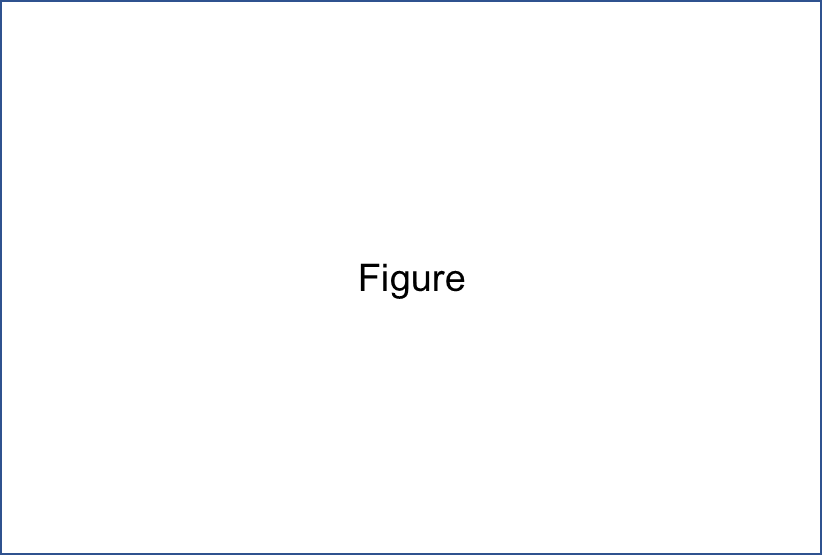 Figure: Include figure caption, figure is not mandatory.Lorem ipsum dolor sit amet, consetetur sadipscing elitr, sed diam nonumy eirmod tempor invidunt ut labore et dolore magna aliquyam erat, sed diam voluptua. At vero eos et accusam et justo duo dolores et ea rebum. Stet clita kasd gubergren, no sea takimata sanctus est Lorem ipsum dolor sit amet. Lorem ipsum dolor sit amet, consetetur sadipscing elitr, sed diam nonumy eirmod tempor invidunt ut labore et dolore magna aliquyam erat, sed diam voluptua. At vero eos et accusam et justo duo dolores et ea rebum. Stet clita kasd gubergren, no sea takimata sanctus est Lorem ipsum dolor sit amet.